SATYA INSTITUTE OF TECHNOLOGY AND MANAGEMENT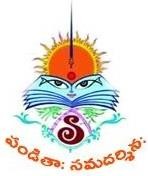 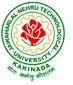 Gajula Rega, Vizianagaram - 535 002, ANDHRA PRADESH, INDIAApproved by AICTE, New Delhi; Affiliated to JNTUK, KakinadaINTERNAL QUALITY ASSURANCE CELL (IQAC)Academic Year 2021-22Friday, July 16, 2021The following members are nominated for the academic year 2021-22: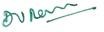 PRINCIPALGAJULAREGA, VIZIANAGARAM 535002, A.P. INDIA, Mobile: 9676788855 / 11sitam@sitam.co.in	www.sitam.co.in principal@sitam.co.inChairpersonDr. D. V. RAMAMURTHY, PrincipalA few senior administrative officersDr. K. SREELATHA, HOD,HBSSri. T.D.V.A. NAIDU, HOD,ECEDr. G. VENU MADHAV RAO, HOD,CSESmt. L. SATYAVATHI, LibrarianSri J. MAHESWARA RAO, Warden-Boys HostelSmt. M. SATYAVENI, Warden-Girls HostelThree to eight teachers:Mrs. M. BHARGAVI, Asst. Prof, Dept of Civil Engg.Mr. P.KARUNAKAR, Asst. Prof, Dept of EEESmt. V.SIRISHA, Asst. Prof, Dept of ECEMr. T. ANJI KUMAR, Asst. Prof, Dept of CSEOne or two members from the Management:Prof. M. SASHIBHUSHANA RAO, DirectorOne / Two nominees from local society, Students and AlumniMr. G.PRASANTH (Alumni)One / two nominees from Employers / Industrialists / StakeholdersSri. S. VENKATESWARA RAO, CMD, ANKISOLAR LLP, Gautham Nagar,Vepagunta, Visakhapatnam.One of the teachers as the Coordinator of IQACSmt. CH. VENKATA LAKSHMI, Associate Professor, Dept. of Mechanical Engg.